SVOBODA – Lučice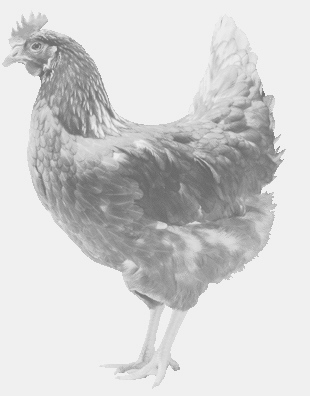  drůbežárna Vadín, www.drubezsvoboda.cz 569489358, 777989857NOSNÉ KUŘICE  barva červená a černáStáří:    20 týdnůCena:   265,- Kč/kusPátek 12. května 2023V 16.15 h. – RadiměřNaproti obecnímu úřaduMožno objednat:569 489 358,svoboda.lucice@seznam.cz